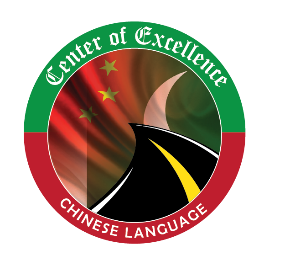 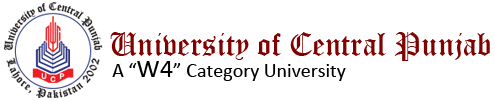   CENTER OF EXCELLENCE, CHINESE LANGUAGE            REGISTRATION FORM   	FOR HSK-I          CHINESE LANGUAGE DIPLOMA22nd July – 22nd Oct, 2019Required Documents*Attach 2 passport size pictures with white background.*A copy of CNIC/B-from*Send your Scan Passport size picture with white background and Scan CNIC at rabia.younas@ucp.edu.pk.Read the instruction carefully before signing the Registration form.InstructionsUCP HSK-I Registration fee is 7,000/-Form will not be acceptable if the required document will not attached.Scan Picture size should be less than 100KB and Resolution should be 180*240pxls in JPG format.In diploma program Quiz, Assignments final projects Midterm exam Attendance and Class participation Marks will be included in the final result.According to UCP, Chinese Diploma Minimum passing percentage is 60%.For Selection of International Certification (Official registration of HANBAN Testing Center, china) 80% marks are Mandatory for Midterms and Finals. After Selection UCP will help the students for online registration and Students will submit registration fee 1050/-for international certification in Confucius institute Punjab University Lahore.Official test passing % age is Also 60%.Confucius fee is not included in 7000/-Date:  __________________                 Applicant Signature: _____________Student Name: Father Name :Student Contact #Landline/Mobile #Emergency Contact #Father/Mother / GuardianEMAIL IDFather CNIC#Student CNIC #OccupationOrganization NameFacultyRegistration #SemesterHome AddressCompany /Job AddressSection:        A(HSK-I)                 B(HSK-I)              C(HSK-I)                D(HSK-I)Section:        A(HSK-I)                 B(HSK-I)              C(HSK-I)                D(HSK-I)